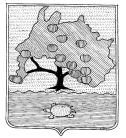 КОМИТЕТ ПО УПРАВЛЕНИЮ МУНИЦИПАЛЬНЫМ ИМУЩЕСТВОМ МУНИЦИПАЛЬНОГО ОБРАЗОВАНИЯ «ПРИВОЛЖСКИЙ РАЙОН» АСТРАХАНСКОЙ ОБЛАСТИРАСПОРЯЖЕНИЕот « 06 »  05. 2022 г. № 988р.с. Началово Об установлении публичного сервитутав отношении земельного участка,расположенного по адресу:Астраханская область, Приволжский район	  На основании ходатайства публичного акционерного общества «Россети Юг», в соответствии со ст. 39.43 Земельного кодекса Российской Федерации, Постановлением Правительства Астраханской области № 232 от 26.05.2020 «О внесении изменений в постановление Правительства Астраханской области от 26.11.2010 № 474-П», ст.ст. 63,64 Устава муниципального образования «Приволжский район» Астраханской области, подпунктом 3.1.5 пункта 3 Положения о комитете по управлению муниципальным имуществом муниципального образования «Приволжский район» Астраханской области:	1. Установить публичный сервитут на части земельных участков, расположенных по адресу: Астраханская область, Приволжский район с кадастровыми номерами: –30:09:000000:374, р-н Приволжский, от т. врезки, расположенной в 50 м к западу от Кирпичного завода ГУП АЗКСМ с. Евпраксино, до ГРПШ, расположенного в 25 м к западу от ж/дома по ул. Колхозная № 4/2 с. Веселая Грива; –30:09:000000:364, р-н Приволжский, муниципальное образование «Евпраксинский сельсовет»; –30:09:000000:203, р-н Приволжский, МО "Евпраксинский сельсовет", в 3,2 км юго-восточнее с. Евпраксино, в 50 м от левого берега р. Мал. Царев; –30:09:000000:1213, Приволжский р-н, МО "Фунтовский сельсовет", в 650 м северо-восточнее с Фунтово-2, в 380 м от левого берега р. Царев; –30:09:000000:1212, Приволжский район, в границах МО "Евпраксинский сельсовет", в 2,4 км южнее с. Евпраксино, в 130 м севернее ер. Щучий; –30:09:120902:8, р-н Приволжский, с. Веселая Грива, ул. Молодежная, 57; –30:09:120902:7, р-н Приволжский, с. Веселая Грива, ул. Молодежная, 55; –30:09:120902:1, р-н Приволжский, расположен в 200 м северо-западнее с. Веселая Грива, в 300 м от правого берега р. Болда; –30:09:120901:437, р-н Приволжский, с. Веселая Грива, ул. Перспективная, 69; –30:09:120901:279, р-н Приволжский, с. Веселая Грива, ул. Перспективная, 77; –30:09:120901:278, р-н Приволжский, с. Веселая Грива, ул. Перспективная, 87; –30:09:120901:277, р-н Приволжский, с. Веселая Грива, ул. Перспективная, 75; –30:09:120901:269, р-н Приволжский, с Веселая Грива, ул Перспективная, 65 "а"; –30:09:120901:263, р-н Приволжский, с. Веселая Грива, ул. Молодежная, 92; –30:09:120901:248, р-н Приволжский, с. Веселая Грива, ул. Садовая, 67"а"; –30:09:120901:247, р-н Приволжский, с. Веселая Грива, ул. Садовая, 67; –30:09:120901:246, р-н Приволжский, с. Веселая Грива, ул. Перспективная, 67 "а"; –30:09:120901:234, р-н Приволжский, с Веселая Грива, ул Перспективная, 55; –30:09:120901:230, р-н Приволжский, с Веселая Грива, ул Перспективная, 35; –30:09:120901:223, р-н Приволжский, с. Веселая Грива, ул. Перспективная, 43; –30:09:120901:222, р-н Приволжский, с Веселая Грива, ул Перспективная, 45; –30:09:120901:220, р-н Приволжский, с. Веселая Грива, ул. Перспективная, 37; –30:09:120901:219, р-н Приволжский, с. Веселая Грива, ул. Перспективная, 47; –30:09:120901:216, р-н Приволжский, с. Веселая Грива, ул. Перспективная, 41; –30:09:120901:21, р-н Приволжский, с Веселая Грива, ул Садовая, 66; –30:09:120901:186, р-н Приволжский, с Веселая Грива, ул Перспективная, 53; –30:09:120903:6, р-н Приволжский, в границах участка "Прифермский", в 550 м западнее с. Веселая Грива, в 670 м от правого берега реки Болда; –30:09:120903:5, р-н Приволжский, 1,05 км западнее с. Веселая Грива, в 50 м от левого берега реки Малый Царев; –30:09:110901:3, р-н Приволжский, орошаемый участок "Нартовский" в 800 м северо-восточнее границы с. Фунтово-2, в 30 м от правого берега ер. Тепленький; –30:09:110701:31, р-н Приволжский, в 2,7 км восточнее с. Фунтово-1, в 300 м западнее ер. Тимошкин; –30:09:000000:35 (30:09:110607:2), р-н Приволжский, начало трассы - электроподстанция ЦРП, окончание - с.Яксатово; –30:09:000000:64 (30:09:110607:10), р-н Приволжский, ВЛ-110 кВ № 151,152 с отпайками; –30:09:110607:1, р-н Приволжский, с. Фунтово-1, ул. Северная, 8., а также в отношении земельных участков сведения о прохождении границ которых не содержаться в едином государственном реестре недвижимости, но фактически расположены в границах устанавливаемого публичного сервитута, объекта электросетевого хозяйства ВЛ-10кВ ф.10 ПС Фунтово.2. Публичный сервитут устанавливается по ходатайству публичного акционерного общества «Россети Юг» (ОГРН 1076164009096, ИНН 6164266561, юридический адрес: 344002, Российская Федерация, Ростовская область, г. Ростов-на-Дону, ул. Большая Садовая, д. 49) в целях размещения объектов электросетевого хозяйства, их неотъемлемых технологических частей на территории Приволжского района Астраханской области. 3. Утвердить границы публичного сервитута, согласно приложению.4. Срок публичного сервитута – 49 (сорок девять) лет.5. Использование земельных участков и (или) расположенных на них объектов недвижимости будет затруднено только при предотвращении или устранении аварийных ситуаций.6. Капитальный ремонт объектов электросетевого хозяйства производится с предварительным уведомлением собственников (землепользователей, землевладельцев, арендаторов) земельных участков 1 раз в 12 лет (продолжительность не превышает три месяца для земельных участков, предназначенных для жилищного строительства, ведения личного подсобного хозяйства, садоводства, огородничества; не превышает один год-в отношении иных земельных участков)7. Обладатель публичного сервитута обязан привести земельный участок в состояние, пригодное для использования в соответствии с видом разрешенного использования, в сроки, предусмотренные пунктом 8 статьи 39.50 Земельного Кодекса Российской Федерации.8. В течении пяти рабочих дней со дня принятия распоряжения:8.1. Разместить распоряжение об установлении публичного сервитута на официальном сайте комитета по управлению муниципальным имуществом муниципального образования «Приволжский район» Астраханской области в информационно-телекоммуникационной сети «Интернет»;8.2. Обеспечить опубликование указанного решения (за исключением приложений к нему) в порядке, установленном для официального опубликования (обнародования) муниципальных правовых актов уставом поселения, городского округа (муниципального района в случае, если земельные участки и (или) земли, в отношении которых установлен публичный сервитут, расположены на межселенной территории) по месту нахождения земельных участков, в отношении которых принято указанное решение.8.3. Направить копию распоряжения правообладателям земельных участков в отношении которых принято решение об установлении публичного сервитута.8.4. Направить копию распоряжения об установлении публичного сервитута в орган регистрации прав.8.5. Направить обладателю публичного сервитута копию решения об установлении публичного сервитута, сведения о лицах, являющихся правообладателями земельных участков, сведения о лицах, подавших заявления об их учете.И.о. председателя комитета                                                                             А.И. Алимуллаева